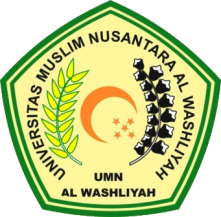 LEMBAR PENGESAHAN SKRIPSI Nama	: Mira Yanti Br HasibuanNpm	: 173114142Fakultas	: EkonomiProgram Studi	: ManajemenJenjang Pendidikan	: S1Judul	: “Pengaruh Kepercayaan Merek Terhadap Loyalitas Pelanggan Pada Produk Kosmetik Pixy (Studi Kasus Pada Masyarakat Jalan Garu II-A Kelurahan Harjosari 1 Medan)”Mengetahui,PembimbingMhd. Dani Habra, SE, M. MANIDN. 0110076703Diuji Pada Tanggal 	:Yudisium	:Panitia Ujian	Ketua 	SekretarisDr. KRT. Hardi Mulyono K. Surbakti	Anggia Sari Lubis, SE., M.SiNIDN. 0111116303	NIDN. 012907870